DANDATSANCI: WANI SABON SALON YAKI TSAKANIN KASASHEN DUNIYA Abdullahi Salihu Abubakar (Baban Sadik)08034592444, fasaha2013@gmail.com http://fasahar-intanet.blogspot.comWata Sabuwa…Tsawon shekaru ashirin da biyar da suka gabata, fannin Kimiyyar Sadarwa da Kere-kere (Science and Technology) ya shahara matuka wajen gamewar tasirinsa, inda bayan sawwake tsarin sadarwa a bangare daya, a daya bangaren ya samar da sabuwar hanyar inganta tsarin kere-kere wajen samar da motoci, da jiragen sama, da jiragen kasa, tare da inganta tsarin tsaro tsakanin kasashe. Wannan ya dada taimakawa sosai wajen ingancin rayuwa musamman a kasashen da suka ci gaba a fannin tattalin arziki, da siyasa.  Wannan fanni har wa yau ya game dukkan fannoni da harkokin ilimi da rayuwa. Daga makarantu zuwa harkar safara. Daga siyasa zuwa harkar tsaro. Daga kiwon lafiya zuwa kasuwanci; duk harkokin rayuwa idan ka duba wannan fanni na kimiyyar sadarwa da kere-kere sun shiga cikinsa, sun yi ruwa sun yi tsaki.  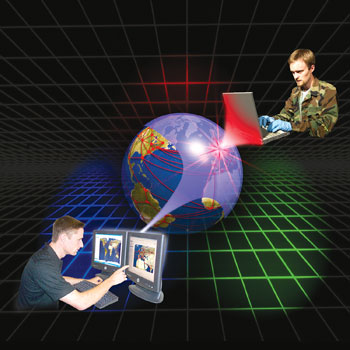 A duniya yanzu kowa so yake ya danganta kansa da wannan fanni. Likita ne; jami’in tsaro ne; dan siyasa ne; kamfanoni ne; ko malamai ne na addini. Duk da ‘yan matsalolin da ake ganin wannan fanni yana haifarwa a karon farko, kowa ya yadda cewa babu lokacin da wannan duniya tamu ta samu ci gaba da wayewa irin wannan zamani da lokaci.To amma duk da wannan ci gaba, akwai alamun tasirin wannan fanni ya fara jawo kace-nace a tsakanin kasashe, musamman a bangaren siyasar duniya.  Daga cikin miyagun tasirin bunkasar kimiyyar fasahar sadarwa misali, akwai matsalar Dandatsanci, ko kace Hacking a Turance.  Wannan harka ta Dandatsanci ta kunshi amfani ne da kwarewar ilimin sarrafa kwamfuta wajen aiwatar da ta’addanci daga wata kwamfuta zuwa wata, a ko ina ne kuma a duniya.  Wannan mummunar sana’a dai da farko ta samo asali ne daga kwararrun matasa masu neman nuna burgewa ko jarunta. Sai dai mai karatu zai yi mamakin jin cewa a halin yanzu, wannan tsari ko sana’a ta shahara, ta yadda gwamnatoci a duniya ke amfani da ita don cin ma manufar siyasa.Kwararru a harkar kimiyyar sadarwar zamani suka ce hakan bazai haifar da da mai ido ba, musamman idan lamarin ya koma tsakanin kasa da kasa.  Suka ce a  kasashen da suka ci gaba a fannin tattalin arziki da siyasa, inda kusan dukkan harkokin rayuwarsu sun ta’allaka ne da tsarin sadarwa, duk lokacin da wata rashin jituwa ta taso a tsakanin wasu kasashe biyu, daya na iya amfani da sana’ar Dandatsanci wajen kawo cikas ga harkokin rayuwa a daya kasar. Wannan ke nuna cewa nan gaba ana iya samun wani sabon salon yaki da cece-kuce a tsakanin kasashen duniya. Shekarun BayaIdan mai karatu ya koma dakin tarihi zai ga cewa lallai wannan hasashe na masana ya dauko hanyar faruwa.  Domin a halin yanzu ana samun rahotannin aikin dandatsanci a kusan dukkan wata. Ire-iren wadannan ayyuka kan samo asali ne daga manyan kasashen duniya, irin su Amurka, da Ingila, da Sin, da Rasha, da Taiwan, da sauran makamantansu.  Cikin farkon watan Maris da muke ciki ma wasu ‘yan ta’adda masu fasakwarin yanar gizo sun ruso cikin kwamfutocin manyan kamfanonin kasar Amurka, da bankuna, da kuma wasu daga cikin hukumomin tsaro na kasar.  Nan take Shugaba Obama yace ‘yan kasar Sin ne, wadanda gwamnatin kasar ke daure musu gindi don aiwatar da ta’addanci ta hanyar kwamfuta.  Nan take gwamnatin kasar Sin ta karyata wannan zargi.  Ire-iren wadannan abubuwa dai ba ba baki bane, musamman ga wanda ke lura da ci gaban kimiyyar sadarwar bayanai a duniya.Tun kafin kasar Amurka da Rasha su tsagaita wuta don kawo karshen yakin cacar baki, an yi ta samun ire-iren wadannan aika-aika a tsakanin kasashen biyu.  Cikin shekarar 1982 ne wasu ‘yan Dandatsa (Hackers) suka kutsa cikin kwamfutocin da ke lura da injin tuttudo man gas na kasar Kanada, inda suka sace asalin masarrafar da ke wannan aiki.  Haka na faruwa kasar Amurka tace ai aikin hukumar kasar Rasha ne.   Don haka nan take sai hukumar CIA tai amfani da masana harkar kwamfuta suka canza asalin tsarin masarrafar, daga inda aka sace.  Ashe bayan sace masarrafar an kai kasar Rasha ne, aka shigar cikin kwamfutocin da ke sarrafa man gas daga kasa zuwa kasa, na kasar Rasha. Bayan canza tsarin masarrafar, nan take sai ya haukatar da kwamfutar da ke lura da tuttudo man gas; ta rika cillo man fiye da kima har hakan ya fasa manyan bututun da ke aika gas din, ta kama da wuta.A shekarar 1991 daidai lokacin da kasar Amurka ke darkake kasar Iraki a yakin Tekun Fasha, akwai cibiyar ayyuka da kasar Amurka ta bude mai dauke da kayayyaki da sojoji, ciki hard a na’urorin kwamfuta, wadanda ake aikin aikawa da karbar sakonni dasu tsakanin cibiyar da hukumar tsaron kasar Amurka a Washington.  Daga baya an gano cewa kasar Amurka ta makala wata masarrafar kwamfuta (Computer Virus Software) a ma’adanar na’urar buga bayanai (Printer Chip).  Aikin wannan masarrafa kuwa shi ne, don ayi amfani da ita, a tura wa kwamfutocin hukumar tsaron kasar Iraki masu sarrafa makami mai linzami, wanda ke darkake jiragen yakin kasar Amurka kafin sui so.  Wato da zarar an tura wannan masarrafa cikin wancan kwamfuta mai sarrafa makami mai linzami, za ta tsayar da kwamfutar ne, ta hana ta aiki baki daya, har jiragen yakin kasar Amurka su shigo su darkake sojojin kasar Iraki.  To amma hakan bai yiwu ba, domin kafin jami’an kasar Amurka da ke wannan cibiya su gama kintsawa, sojojin kasar Iraki sun darkake cibiyar baki daya, inda komai ya kone.  Wannan bayani daga baya ne hukumar tsaron kasar Amurka ta bayyana shi.Haka a shekarar 1998 lokacin da sojojin taron dangi na Amurka da NATO suka yi wa kasar Yugosilabiya kawanya, daga cikin dabarun da gwamnatin Amurka tayi amfani dasu akwai harkar Dandatsanci, wato Hacking.  Ta kirkiri masarrafa ne na musamman, wadda aka cilla wa kwamfutocin jami’’an tsaron kasar Sabiya (Yugoslavia), masu lura da kwamfutocin dake baiwa jiragen yakin kasar umarni don kai hari.  Sun kuma ci nasara.  Domin sadda wannan masarrafar bogi ta kwamfuta (Computer Virus) ta shige cikin kwamfutar sojojin da ke baiwa jiragen yakin kasar umarni, ta rika shiriritar dasu, har aka samu nasara a kansu, aka yi kacakaca da kasar baki daya.  Bayan wannan yaki har wa yau, a watan Mayu na shekarar 1998 ne hukumar tsaron kasar Amurka ta gano wata masarrafar kwayar cutar kwamfuta (Computer Virus Program), wadda kafin a gano ta, ta kwashe shekaru biyu cikin manyan kwamfutocin hukumar tsaro, da na kamfanonin kasar, da manyan bankunan kasar, da wasu cibiyoyin binciken kimiyya, inda take ta aikin satar bayanai.  Da bincike ya kai makura, sai aka gano cewa wannan masarrafar kwayar cutar kwamfuta dai ta samo asali ne daga wata dibgegiyar kwamfuta irin ta zamanin da, wato Main Frame Computer da ke rusasshiyar daular Sobiyet, wato Rasha ta yau kenan.Cikin shekarar 2003 har wa yau, wasu ‘yan Dandatsa sun bargo cikin kwamfutocin hukumomin Amurka, da manyan kamfanonin harkar sadarwa, da hukumomin tsaron kasar, inda suka sace tarin bayanai masu muhimmanci wadanda mizaninsu ya kai dubunnan tiriliyoyi.  Har suka gama, ba a iya gano ko su waye ba, balle ayi maganar kama su.  A cikin shekarar 2008 kuma sai ga wata masarrafar kwayar cutar kwamfuta ta karkashin kasar kwamfutocin hukumar tsaron kasar Amurka. Abin da wannan masarrafa tayi kuwa shi ne, ta hade ne da dukkan masarrafan da jami’an tsaron kasar Amurka ke amfani dasu wajen aikawa da karbar bayanan sirri, tsakaninsu da gwamnati da kuma wadanda ke fagen fama a wasu kasashe.  Abin da wannan ke nufi shi ne, duk tsawon zaman da wannan masarrafa tayi, tana aikin liken asiri ne, tare da kwafo dukkan bayanan da ake aikawa ko karbansu, ba tare da kowa ya sani ba.  Wannan na daga cikin hare-haren da suka tayar wa gwamnatin kasar Amurka da hankali, har yasa ta fara daukan mataki kan ire-iren wadannan bi-ta-da-kulli da ake mata, kamar yadda shugaban hukumar tsaro na kasar Amurka Mista Williams Lynn ya tabbatar.  Shi yasa nan take ta fara neman hanyoyin kariya da kuma ramuwa, kamar yadda masana suka tabbatar. Hukumar Tsaron Amurka wato Pentagon, ta tabbatar da cewa ta kashe sama da dalar Amurka miliyan dari ($100 million) wajen gyara barnar da ‘yan Dandatsa (Hackers) suka mata, wajen satar bayanai, da samar da hanyoyin kariya.  Ire-iren wadannan masaloli basu takaita ga kasar Amurka kadai ba, kamar yadda mai karatu zai gani nan gaba.Ruwan Dare….Wannan aiki ko ta’addanci da kwararru kan harkar kwamfuta suka faro shi shekaru 20 da suka gabata daga sha’awa yanzu ya koma tsagwaron siyasa a tsakanin kasashe, da addinai, da kuma kungiyoyi.  Bayan bayanan da mai karatu yaci karo dasu a baya kan irin matsalolin da kasar Amurka ta yi ta cin karo dasu sanadiyyar hare-hare ta bangaren kwamfuta, sauran kasashe ma ba a barsu a baya ba.  Ba don komai ba sai don ganin wannan aika-aika a yanzu ya zama wata hanya ta musamman da wasu ke amfani da ita wajen daukan fansa kan duk abin da wata kasa ko addini, ko wata kungiya ta musu a fagen siyasa ne, ko tattalin arzikin kasa, ko kuma bangaren addini da al’ada.Daga cikin misalai tabbatattu har wa yau akwai harin da aka kai wa gidajen yanar sadarwar kasar Isra’ila cikin shekarar 2006, daidai lokacin da take ta gwabza yaki da ‘yan Hizbulla da ke kudancin kasar, a watan Juli.  Daga baya an gano cewa wadanda suka aiwatar da wannan aiki na dandatsanci wanda ya shafi muhimman ma’adanar bayanan hukumar kasar ta Isra’ila, ‘yan Dandatsa ne kwararru masu asali daga kasar Rasha.  Nan take kasar Isra’ila tace lallai hukumomin kasashen Larabawa da ke Gabas-ta-tsakiya ne suka dauke su haya don daukar ramuwa a madadin Palastinawa.  A yayin da take can tana da fafatawa da ‘yan Hizbullah, a cikin gida kuma ana can ana ta mata ta’adi a bangaren bayanai da harkokin cikin gida.Cikin watan Satumba na shekarar 2010 ne kasar Iran ta sanar da cewa wasu ‘yan Dandatsa sun kai wa manyan kwamfutocin da ke sarrafa cibiyar samar da makamashin lantarki na Yuraniyon da take amfani dasu.  Abin da ya faru kuwa shi ne, an harbe su ne da kwayoyin cutar kwamfuta (Computer Virus) mai suna StuxNet, wadda ta shige cikin babbar manhajar kwamfutocin don aiwatar da ta’addanci.  Nan take hukumar Iran ta zargi Gwamnatin kasar Isra’ila da wannan aika-aika. Tace ko kadan ba ta tababa cewa lallai Isra’ila ce tayi amfani da ‘yan Dandatsa wajen darkake mata kwamfutocin dake tafiyar da wannan cibiya na sarrafa makamashin Yuraniyon.  Domin, kamar yadda tace, daman kasar Isra’ila da sauran kasashen yamma na kyashin ci gaban da take samu a wannan fage, shi yasa suke ta kulle-kulle da  karairayi cewa makamashin Nukiliya ne take kerawa.Bayan wannan takaddama tsakanin kasar Isra’ila da Iran ya sarara, sai ga sanarwa ta musamman daga bakin Babban Daraktan da ke Lura da Babbar Cibiyar Sadarwar kasar Burtaniya (Communication Headquarters), wato Ian Lobban, cewa lallai kasarsa na fuskantar barazanar sanadiyyar hare-haren aikin Dandatsanci daga wasu kasashe da ya kira “tsageru.”  Wannan sanarwa yazo ne cikin watan Oktoba na shekarar 2010, wato wata guda kenan bayan harin da aka kaiwa kwamfutocin cibiyar Nukiliyar kasar Iran.  Lobban yace a duk wata ‘yan Dandatsa na kaiwa kasarsa hari a kalla sau dubu daya.  A karshe yace lallai kasar Burtaniya na fuskantar hadari mai girman gaske!Bayan wata guda ne har wa yau aka kai wa kwamfutocin manyan hukumomin tsaron kasar Pakistan hari, inda aka jijjirkita bayanan da ke cikinsu, da kuma sace bayanan da ke ciki.  Wadanda suka aikata wannan aiki kuwa wata kungiya ce ta ‘yan Dandatsar kasar Indiya mai suna Indian Cyber Army.  A cikin  gidajen yanar sadarwar da suka dandatse sun bar sako cewa sunyi hakan ne don daukan ramuwa kan harin bam da wasu tsagerun kasar Pakistan suka kai wani babban otal dake birnin Mumbai, aka rasa rayuwa masu dimbin yawa.  Daman lokacin da aka kai wannan hari akwai rade-radin cewa ‘yan kasar Pakistan ne suka kai, saboda takaddar da ke tsakanin kasashen biyu wanda ya shafi kan iyaka.  Wannan hari na faruwa da wata guda sai wata kungiya mai suna Pakistan Cyber Army ita kuma ta kai harin dandatsanci kan kwamfutocin manyan hukumomin gwamnatin kasar Indiya, don daukan fansa.  Wannan al’amari ya haifar da kace-nace a tsakanin kasashen biyu, inda alaka ta dada tsamari.Cikin watan Yuli na shekarar 2011 kuma aka aiwatar da wani hari mai muni kan kwamfutocin kamfanonin talabijin da rediya na kasar Koriya ta Kudu (South Korea), inda komai ya tsaya cak, shafukan yanar gizonsu suka tsaya, sannan ma’aikatan kamfanonin suka kasa mu’amala da fasahar Intanet na tsawon sa’o’i.  A wannan da aka kai an sace tsagwaron bayanai masu muhimmanci sama da miliyan 35!  Nan take hukumar kasar tace makwabciyarta ne ta kai wannan hari, wato Koriya ta Arewa (North Korea), don ramuwar gayya kan rashin goyon bayan da suke basu kan matsalolin diflomasiyya da suke samu da sauran kasashen Yamma musamman. A cikin watan Agusta ne kuma aka hankado wani barna da wasu ‘yan Dandatsa suka kwashe shekaru wajen biyar suna kaiwa (tun shekarar 2006 – 2011), tare da sace dimbin bayanan sirri a kasar Amurka.  Wannan hari, wanda yana daga cikin hare-hare mafiya muni da aka taba kaiwa, ya shafi kamfanoni da hukumomin gwamnatin Amurka kusan 72, ciki har da shahararren kamfanin samar da manhajar magance kwayoyin cutar kwamfuta mai suna McAffe Inc.  Wannan al’amari ya tayar wa hukumar Amurka hankali sosai.  Cikin watan Oktoba kuma sai wasu ‘yan Dandatsa suka kai wa kwamfutar da ke dauke da manhajar da ke sarrafa shahararren jirgin nan mai sarrafa kansa mai suna Predator da kasar Amurka ke ji dashi a fagen fama a yau, wani mummunar hari.  A yayin harin, an sace bayanan da suka kunshi yadda ake sarrafa jirgin, da manhajar da ke sarrafa shi.  Sai da kwararru a wannan fanni suka kwashe tsawon kwanaki 14 suna ta hakilon daidaita wannan manhaja, sannan aka samo kanta.Tuhuma…Daga cikin kasashen duniya babu kasar da ta fi kowacce yawan korafi da kukan ana tsangwamarta irin kasar Amurka.  A duk sadda aka kai mata hari ta wadannan hanyoyi na tsarin sadarwa, kasar da take fara tuhuma ita ce kasar Sin. Hatta cikin watan Maris da ya gabata an kai hari kan manyan kamfanonin sadarwa da manyan hukumomin gwamnatin kasar, da al’amura suka lafa nan take masana da kuma kwararru, har da shugaban kasa da kansa suka ce ai wannan hari daga kasar Sin ne.  Bayan kasar Sin, har wa yau gwamnatin Amurka da Burtaniya musamman suna yawan zargin kasar Rasha da ire-iren wadannan ayyuka.  Sannan ana yawan zargin kasar Koriya ta Arewa, duk da cewa kasa ce da a yau kusan an dauka su suka fi kowa talauci a duniya, wanda hakan yasa, kamar yadda kasashen Amurka da sauran kasashen Yamma ke cewa, ba kowa ke iya mallakar hanyar sadarwa ta Intanet ba.  To amma duk da haka ana zargin suna da karfin da za su iya aiwatar da ayyukan Dandatsa.  Wannan lamari ne mai cike da tufka da warwara.  Me yasa?Babban dalili kuwa shi ne, shi aikin Dandatsanci wani abu ne mai cike da sarkakiya. A farkon lamari galibi kwararru masana harkar sadarwa ne ke aiwatar da shi a radin kansu.  Daga baya suka fara kafa kungiyoyi.  Tabbas za iya yiwuwa a dauke su haya, kamar yadda ake yi a galibin kasashen Yamma musamman Amurka, to amma tabbatar da cewa hukuma ce ke daukan nauyinsu, wani abu ne mai girman gaske.  Na biyu kuma, a wannan zamani da muke ciki da zarar wasu ‘yan Dandatsa sun kai hari, nan take sai Amurka su ayyana cewa daga kasa kaza ce, tun ba a kai ko ina wajen bincike ba.  Idan aka aiwatar da aikin Dandatsanci kan kwamfuta, gane wadanda suka yi hakan, ko daga kasar da aka yi hakan, ko daga kwamfutar da aka aikata hakan ba abu bane mai sauki, ko kadan. Hakan zai dauki tsawon lokaci kafin a gane.  Abu na uku kuma shi ne, dan Dandatsa (Hacker) na iya kasancewa a kasarsa, amma yayi amfani da wata kwamfuta da ke wata kasa don aiwatar da ta’addanci.  Duk mai bincike zai ga lambar kwamfutar da aka yi amfani da ita ne wajen kai harin, wato IP Address, wanda kuma daga nau’in jerin lambobin ne ake iya gane kasar da kwamfutar take.  To amma wanda ya aiko kwamfutar ba a kasar yake ba, daga wata kasa ya sojantar da ita.  Wannan ke sa a kasa gane hakikanin lamari, sai in kama mutum aka yi.Abu na gaba shi ne, duk da cewa kasashen Rasha da Sin sun yi wa kasar Amurka fintinkau wajen samar da kintsattsen hanyan kariya a fannin tsarin sadarwar kwamfuta, babu wata kasa a duniya daga cikin kasashen Turai har zuwa Amurka da ba ta amfani da wadannan mutane wajen cinma burinta na siyasa ko na tsaro, a boye.  In kuwa haka ne, to don me a kullum ake yawan zargin kasar Rasha da Sin da kuma Koriya ta Arewa, ko a wasu lokuta ma, kasar Iran?  Galibin masu lura da harkokin diflomasiyya suka ce wannan bai rasa alaka da siyasa.  Musamman ganin cewa wadanan kasashe ne da a baya suke da ra’ayoyin siyasa da tattalin arzikin kasa iri daya, kuma har yanzu akwai kawance a tsaninsu.  Har wa yau, kamar yadda bayani ya gabata, kasar Rasha ta dade da bunkasa harkar sadarwar kwamfuta da kariya a kasarta. Masana suka ce tun cikin shekarar 1995 kasar Rasha take samar da masana harkar kwamfuta a hukumance, tare da horar dasu  don sanar da tsaro a bangaren kariyar bayanai a kasar.  Zuwa yanzu bayanai sun nuna cewa kasar Rasha ta horar da masana harkar kwamfuta sama da dubu goma. Wadannan wadanda hukuma ta san da zamansu kenan.  Kasar Sin ma haka, ba a barta a baya ba.  Wadannan kasashe biyu musamman sun dauki harkar sadarwar kwamfuta da muhimmanci wajen habbaka tsaron kasa, da tsaron tattalin arziki ta hanyar baiwa kamfanoni kariya da samar musu da hanyoyin habbaka hajojinsu da dai sauransu.  Daga cikin taimakon da hukumar kasar Sin ke baiwa matasa har da shirya gasa a fannin Dandatsanci, wato Hacking Competition, tsakanin daliban sakandare har zuwa jami’a.  Wadannan na daga cikin dalilan da suka sa ake yawan zargin wadannan kasashe biyu, musamman.   Tabbaci…Bayan tsawon lokacin da kowace kasa daga cikin kasashen Turai da Amurka ke dauka wajen aiwatar da aikin Dandatsanci ta hanyar kwararrun ‘yan Dandatsa da ake ji dasu a warwatse a sauran kasashe, tuhuma bai ragu ba kan cewa lallai kasashen Rasha da Sin ne ke cin karensu ba babbaka a wannan sabuwar filin dake Giza-gizan sadarwa ta duniya.  Cikin wani hira na musamman da jaridar Global Post ta yi da shi, Darakta Dan McWorther, shugaban kamfanin Mandiant dake kasar Amurka, ya nuna cewa lallai ko shakka babu babban harin dandantsanci da aka kai wa manyan kamfanonin kasuwanci da muhimman hukumomin kasar Amurka a watan Maris na wannan shekara ya samo asali ne daga kasar Sin.  A matsayinsa na kwararre a fannin tabbatar da lafiyar da bayanai da hanyar sadarwa (Information Security Expert), McWorther ya nuna cewa, wani babban abin bakin ciki ma shi ne, duk ‘yan Dandatsan da ke kaiwa kasar Amurka hari ta hanyar sadarwar kwamfuta da ma sauran kasashen Yamma, gwamnatin kasar Sin ce ke tallafa musu, ita ce ke basu mafaka, ita ce ke basu kayan aiki, hatta da inda za su zauna a yayin da suke aikinsu.  Yace ba wannan kadai ba, akwai sashe na musamman da hukumar sojin kasar Sin ta bude mai suna: Unit 61398.  Wannan sashe na musamman, inji Darakta McWorther, shi ne ke lura da yadda hukumar sojin kasar ke horar da zaratan samarin jami’a da na sakandare masu hazaka a fannin kwamfuta, tare da shirya gasa don neman fitattu wadanda hukuma za ta rika amfani dasu wajen samar da bayanai ko aiwatar da duk wani aiki na musamman da a ganin gwamnati ci gaban kasa ne.Wannan kungiya da Unit 61398 ya samar shi ne APT1, kuma shi ne ke lura da ayyukan dandatsanci wadanda suka shafi satar bayanan sirri, da hakkin mallaka kan harkar fasahar kere-kere, da sace masarrafan sirri na kwamfuta, da duk wasu bayanai da kamfanonin kasar Sin ka iya amfani dasu wajen habbaka kasuwanci da ci gaban tattalin arzikin kasa.  Wadannan bayanai na tuhumce-tuhumce na cikin wani kundi na musamman da kamfanin Mandiant ya fitar watanni uku da suka gabata mai shafuka 171, wanda sakamakon wani bincike ne na kwakwaf da kamfanin yayi kan wannan kungiya, ciki har da hotunan sheda, da lakubban wasu daga cikin wadanda ke aiwatar da wannan al’amari a madadin hukumar kasar Sin.  Bayan wannan kungiya ta APT1, a cewar Darakta McWorther, akwai wasu makamantanta sama da ashirin da ke aiki a karkashin kasa dare da rana safe da yamma.  Kuma suna warwatse ne a wasu kasashe, bayan wadanda ke zaune a kasar Sin.  An kuma kiyasta cewa sun kai wa shafukan yanar sadarwa sama da 141 hari cikin watan Maris da ya gabata.  Hukumar kasar Sin dai ta karyata dukkan wadannan zargi, tare da nuna cewa ba ta ma san ana yi ba, wai kunu a makwabta.  Tace har yanzu bata samu wani bayani daga wata kasa ko kungiya a hukumance, da ke zargin cewa ita ce ke aiwatar da wadannan abubuwa ta karkashin kasa ba.A nata bangaren kuma, kasar Rasha Kura ce sha-zargi.  Ba kasashen Amurka da Ingila kadai ba, hatta kasar Isra’ila na zargin kasar Rasha da taimaka wa kasashen Larabawa da kwararrun ‘yan Dandatsa don daukan fansa a kanta a wasu lokuta.  Sai dai kuma, kamar yadda masu iya Magana ne kan ce: Gwano ba ya jin warin kanshi.  Duk da cewa abu ne sananne duk duniya babu wata kasa da ta kai kasar Rasha yawan kwararru kan harkar kwamfuta, musamman a bangaren gina manhaja da masarrafanta, amma tabbatattun bayanai a baya sun nuna cewa lallai kasar Isra’ila na amfani da ‘yan Dandantsan kasar Rasha ita ma, wajen cinma burace-buracenta na siyasa a fagen siyasar duniya.  Wannan ke nuna cewa duk da yawan wadannan kwararru a kasar Rasha, hukuma ba ta da wani iko mai karfi a kansu wajen tirsasawa don a aiwatar da dandantsanci.  Bayan haka, su ‘yan Dandatsa galibinsu ‘yan haya ne; duk mai wuri na iya daukansu, nan take za su zo da wuri, su bude wuri, don biya masa bukatarsa.  Da wannan za mu ga cewa hatta kasar Amurka da Ingila duk suna amfani da wadannan mutane, don cinma wata manufa ta siyasa ko tattalin arziki, a boye.  To, don me za a rika zargin Rasha da Sin kadai?Wata Sabuwa…Sanadiyyar cece-kuce da ya zama ruwan dare cikin sauran shekarun da suka gabata kan wannan lamari, kwararru a fannin kwamfuta sun dage wajen neman sanin hakikanin abin da ke faruwa kan wannan lamari.  Domin, a kididdiyar wasu gidajen yanar sadarwa masu bincike kan fannin kariyar bayanai da inganta tsarin sadarwar zamani suka fitar, alkaluman bayanai sun nuna cewa babu abin da aka fi yinsa a kowane dakika na rayuwarmu ta yau a giza-gizan sadarwa ta duniya irin aikin dandatsanci.  A kowane dakika, ko minti, ko sa’a, ko yini, ko dare, ko kwana, ko mako, ko shekara, ana gudanar da aikin dandatsanci babu kakkautawa a duniya.  Ko dai satar tsagwaron bayanai ne, ko satan manhajojin fasahar kere-kere da yadda ake sarrafa su, ko satar bayanan sirrin jama’a a kasahen da suka dogara kai tsaye da hanyar sadarwar zamani wajen gudanar da kasuwanci da siyasa.  Wani masani yace, a takaice dai, akwai ayyukan dandatsanci da ke gudanuwa a giza-gizan sadarwa ta duniya fiye da tunanin mutane.Daga cikin hankoron kokarin fahimtar wannan matsala akwai wanda hukumar sadarwar tarho na kasar Jamus take yi a halin yanzu, inda ta bude gidan yanar sadarwa mai zaman kansa, dauke da manhajar kwamfuta da ke taimaka wajen sinsino irin hare-haren da ake kaiwa kwamfutoci a duniya ta hanyar dandatsanci.  Wannan hukuma mai suna: SICHERHEITSTACHO ta samar da manhajoji masu inganci wajen jure hare-hare, tare da iya sinsino irin zungurar da ake wa Iyayen Garke (Computer Servers) a ko ina ne a duniya.  Gidan yanar sadarwar na wannan adireshi: www.sicherheitstacho.eu. Kamar yadda mai karatu zai gani idan ya shiga, akwai bangaren da ke dauke da taswiran duniya, tare da dige-gien launukan ja, abin da ke nuna iya kamarin da hare-haren dandatsanci yayi a kasar da aka sa mata alama.  A kasan taswiran kuma akwai jadawali mai dauke da bangarori guda hudu. Bangaren farko na dauke da lokacin kai hari ne.  Daga awa, zuwa minti, har da dakika na lokacin da ake kai harin.  Mai karatu zai ga lokutan kai harin na caccanzawa, abin da ke nuna cewa a lokacin da yake kallo ne ake kai harin nan take, cikin kowane dakika.A bangren jadawalin na biyu kuma zai Source, wato asalin inda harin ya fito.  A karkashin haka zai ta ganin sunayen kasashen da hare-haren ke faruwa ne.  Sai kuma bangare na uku mai dauke da mahallin da masu kai harin ke darkakewa, wato inda aka rubuta: Attack On.  Sai kuma bangaren karshe mai dauke da irin tsarin da mai kai harin ya bi, da tsarin da gidan yanar sadarwar ke amfani da shi wajen taskance harin da ake kaiwa.  Wannan shi ne bangaren Parameter kenan.  A zahiri wannan shi ne abin da mai ziyara a wannan gidan yanar sadarwa zai gani.  Duk bai shige shafuka biyar ba.  Amma a karkashin kasa, gidan yanar sadarwa ne tafkeke, mai dauke da manhajojin sinsino hare-haren ta’addanci ga kwamfuta a giza-gizan sadarwa ta duniya.  Wannan shafi dai ya fara aiki ne a watan Janairun wannan shekaru, kuma ya zuwa yanzu yana kan taskance bayanai masu muhimmanci kan wannan al’ada na ta’addanci.  Daga rahotannin da ya tara cikin watan Fabrairu, alkaluman bayanai sun tabbatar cewa kasar Rasha ta zo ta farko da yawan hare-hare.  Inda a cikin watan gidan yanar sadarwar ya taskance hare-hare 2,402,722.  Sai kasar Taiwan da tazo na biyu da yawan hare-hare 907,102. Na uku ita ce kasar Jamus da yawan hare-hare 780,425. Kasa ta hudu a yawan hare-hare ita ce kasar Yukrain da yawan hare-hare 566,531.  Kasar Amurka ta shallake kasar Sin, inda tazo na shiga da yawan hare-hare 355,341, ita kuma kasar Sin tazo na goma shabiyu, da yawan hare-hare 168,146.  A watan Maris da ya gabata kuma har wa yau kasar Rasha ce ta sake zama kasa ta farko da yawan hare-hare 2,450,063.  Sai kasar Jamus da yawan hare-hare 1,312,865. A wannan karo kasar Amurka ta zo ta biyar, da yawan hare-hare 450,931, inda kasar Sin ta zo na goma, daga cikin kasashe goma shabiyar da aka fi samun yawan hare-hare a duniya.Abin da wannan alkaluman bayanai ke nunawa shi ne shahara da kuma watsuwar sannan sana’a ta dandatsanci a duniya, musamman a wannan zamani da harkokin kasuwanci suka fi dogaro da na’urori da hanyoyin sadarwr zamani, irinsu kwamfuta da fasahar Intane, da wayoyin salula, da sauransu. Tasiri Kan Siyasar Kasashe…Bayan barna na biliyoyin daloli da wannan al’ada mummuna na Dandatsanci ya haifar ga kamfanoni da hukumomi da kuma daidaikun jama’a a duniya, da yawa cikin jama’a basu lura da mummunar tasirin wannan sana’a kan yadda ya sauya tsarin siyasar duniya ba.  Wannan ba abin mamaki bane, musamman idan muka yi la’akari da irin halin da muke rayuwa a ciki yanzu; inda kananan abubuwa ke tasiri wajen haddasa manyan al’amura a tsarin duniya gaba daya.  Watakila saboda tasirin ci gaban tsarin sadarwa ne a duniya shi yasa.  Ko shakka babu, masana sun yarda cewa tsarin dandatsanci ya haifar da sauyi kan mahangar siyasar duniya.Manyan alamu kan haka kuwa duk basu wuce yadda zargi da tuhuma suka yawaita kan wasu kasashe na musamman, wadanda ko a sauran bangarorin harkokin rayuwa a duniya, kasashen Yamma basu tsagaita zargi a kansu ba.  Babban abin damuwa, wanda kuma har yanzu babu wanda zai iya cewa ga abin da zai je ya dawo sanadiyyar wannan al’amari, shi ne: me zai faru, me zai biyo bayan wadannan tuhumce-tuhumce?Kamar yadda mai karatu ya gani a baya, akwai zargi na musamman, kuma mai karfi da kasar Amurka ke wa kasashen Rasha, da Sin, da kuma Koriya ta Arewa.  A daya bangaren kuma, akwai zargi na musamman, kuma mai girman gaske da kasar Koriya ta Kudu ke wa babbar makwabciya kuma ‘yar uwarta, wato Koriya ta Arewa.  Idan muka koma gabas ta tsakiya kuma, akwai zargi mai girman gaske, tare da tuhuma mai zafi da kasar Isra’ila ke wa kasar Iran kan harkar Dandatsanci.  A daya bangaren kuma, kasar Isra’ila dai har wa yau, na zargin kasar Rasha (ko ‘yan Dandatsar kasar Rasha) da laifin taimaka wa kasashen Larabawa don daukan fansa a kanta, ta hanyar dandatsanci.  Idan mai karatu ya lura, zai ga duk wadannan zarge-zarge suna samo asali ne daga zaman doya da manja da kasashen ke yi da juna, sanadiyyar rigegeniya wajen neman karbuwa a fagen siyasar duniya.  Domin dukkansu (da mai zargi da wanda ake zargi) tsoffin abokan hamayya ne a wasu bangarorin.Wata Daban…Sanadiyyar abin da ta kira tsananin tsokana da cin mutuncin ‘yancin kai, kasar Amurka na daukan ire-iren wadannan hare-hare da ake kai mata (duk da cewa ita ma tana kaiwa a boye; gwano ba ya jin warin kanshi) da biyu ne.  Wannan a fili yake. Domin lamarin ya kai har daya daga cikin manyan hafsoshin na kasar na nuna cewa, “Lokaci ya kusa da ya kamata masu kai ire-iren wadannan hare-hare su san cewa yin hakan, bashi da bambanci da harin yaki na makami a rayuwar zahiri.  Kuma kasar Amurka za ta rika daukansa a haka…”  Abin da wannan zance ke nufi kuwa shi ne, duk wanda ya kai wa hukuma ko wani kamfani na kasar Amurka harin dandatsanci (ta hanyar kwamfuta), to za ta dauki wannan hari ne a matsayin takala a fagen yaki.  Wannan zai sa ta dauki matakin da ya dace, muddin gwamnati ta tsayar da matsayi na musamman a kan hakan.  To amma daya daga cikin masana harkar sadarwar kwamfuta na kasar yace wannan kuskuren fahimta ne.  Ya kuma nuna cewa babu wata doka ta duniya da za ta iya bayar da dammar a kai wa wata kasa harin yaki na zahiri don kai ta darkake kwamfutocin wata kasa a Intanet.  Mu kaddara ma an gano cewa lallai kasar ce ta kai harin kai tsaye, ko tayi amfani da wasu wajen yin hakan.  Idan wannan zance ya mutu a yau, sanadiyyar rashin hujja mai karfi da zai sa a aiwatar dashi, babu wanda ya san abin da gobe za ta haifar.To amma duk da haka, akwai wata mahanga kan wannan lamari.  Idan kai hari na zahiri bai yiwu ba, to akwai tabbacin nan gaba idan haka ta ci gaba, wasu ‘yan dandatsa ko wata kasa na iya amfani da wannan al’ada na dandatsanci wajen kai wa wata kasa hari, tare da ruguza dukkan harkokin rayuwa gaba daya a kasar. Shekaru ashirin da suka gabata idan wani ya fadi zance makamanciyar wannan  zai zama abin al’ajabi.  To amma a yau faruwan hakan ba zai zama da mamaki ba.  Duk wanda ya ziyarci kasahen Turai da Amurka da sauran kasashen da suka ci gaba a fannin kimiyyar sadarwa da kere-kere, zai ga kusan dukkan rayuwarsu na dogaro ne kan harkar sadarwa.  A asibitoci; tun daga rajistan marasa lafiya, da duba lafiyarsu, da kwantar dasu, har zuwa yin tiyata, duk wadannan al’amura suna dogaro ne da tsarin sadarwa, wanda ke samuwa ta hanyar kwamfutoci, da na’urorin tiyata, da na’urorin duba sassan jikin marasa lafiya da dai sauransu.  Haka a bangaren aikin banki. Duk kasar da aka darkake kwamfutocin bankunanta, aka goge bayanan da ke cikinsu, sannan aka hana musu sakat wajen karban bayanai daga cibiyarsu zuwa sauran cibiyon da wasu rassa na kasan, ko daga gare su zuwa wasu bankunan, nan take an gama da ita. Haka idan hari ya darkake kwamfutocin da ke lura da cibiyan tsaron kasar, musamman wadanda ke lura da harba manyan makamai masu hatsari, wannan lamari ba zai yi kyau ba. A bangaren safara ma haka lamarin yake.  A duk inda ka duba harkar kimiyyar sadarwar zamani ta ratsa. Daga jiragen kasa zuwa na’urorin bayar da hannu a kan titina, duk akwai tasirin kimiyyar sadarwar zamani a kansu yana gudanuwa.  A bangaren hukumomi da ma’aikatu ma haka lamarin yake. A yayin da a shekarun baya ake kashe awanni takwas kacal a ofis a tashi zuwa gida, a yanzu rayuwar jama’a ta koma ofisoshi gaba daya; a zahirance ne ko a ma’anance. Harkar sadarwa ne ke tafiyar da komai, duk inda ka leka.  Idan muka koma makarantunsu ma haka lamarin yake. Kai a takaice dai babu wani bangare na rayuwa da kimiyyar sadarwar zamani bata ratsa ba.Wannan ke nuna cewa duk sadda wata kungiya ko kasa ta darkake wani bangare daga cikin wadannan bangarorin rayuwa, ta janibin sadarwa, to rayuwa zai canza nan take.  Abin zai fi muni idan ta bangaren tsaron kasa ne.  Domin kamar yadda hukumar lura da cibiyar makamashin Nukiliya na kasar Iran ta sanar cikin shekarun baya cewa an darkake kwamfutocin da ke sarrafa wanna cibiya da kwayar cutar kwamfuta, wanda hakan na iya kaiwa zuwa ga hana kwamfutar motsi ko yin aikinta, ko ma wani ya sojantar da ita daga wata uwa duniya, ya zama ba ta iya karbar umarni daga wanda ke sarrafa ta.  Duk wannan wani abu ne mai yiwuwa, duk da cewa ba fata ake yi ba.  A yadda harkar kimiyyar sadarwa ta bunkasa a yau, kana iya shiga kwamfutar wani dake kasar Sin a misali, kai kana Najeriya, ta amfani da kalma daya ko biyu daga kwamfutarka.  Abu mai wuya kawai shine a ce baka san lambar kwamfutarsa ba (IP Address).  Amma da zarar ka sani, kuma kana da kayan aiki da hikimar aiwatarwa, duk ba abu bane mai wahala, wai cire wando ta ka.  Da wannan masana ke ganin cewa, ta la’akari da yadda jami’an hukumomi ke zare ido a yayin da suke tuhumar wata kasa da kai musu hari ta hanyar sadarwar kwamfuta, baa bin mamaki bane idan yaki ya tashi daga daukan makamai na zahiri, zuwa amfani da kwamfutoci, don cinma burin siyasa ko daukan fansa.  Ire-iren wadannan labaru ko al’amura a baya muna jinsu, mun kuma kalle su a fina-finai, wanda a lokacin muna daukawa romon ka ne kawai; bazai taba faruwa ba.  Fina-finan kan al’amura irin wannan sun yawaita, duk da cewa an yi su ne don caza kwakwalwa (Science-Fiction), al’amura na kokarin canzawa zuwa zahiri.  Allah sawwake.